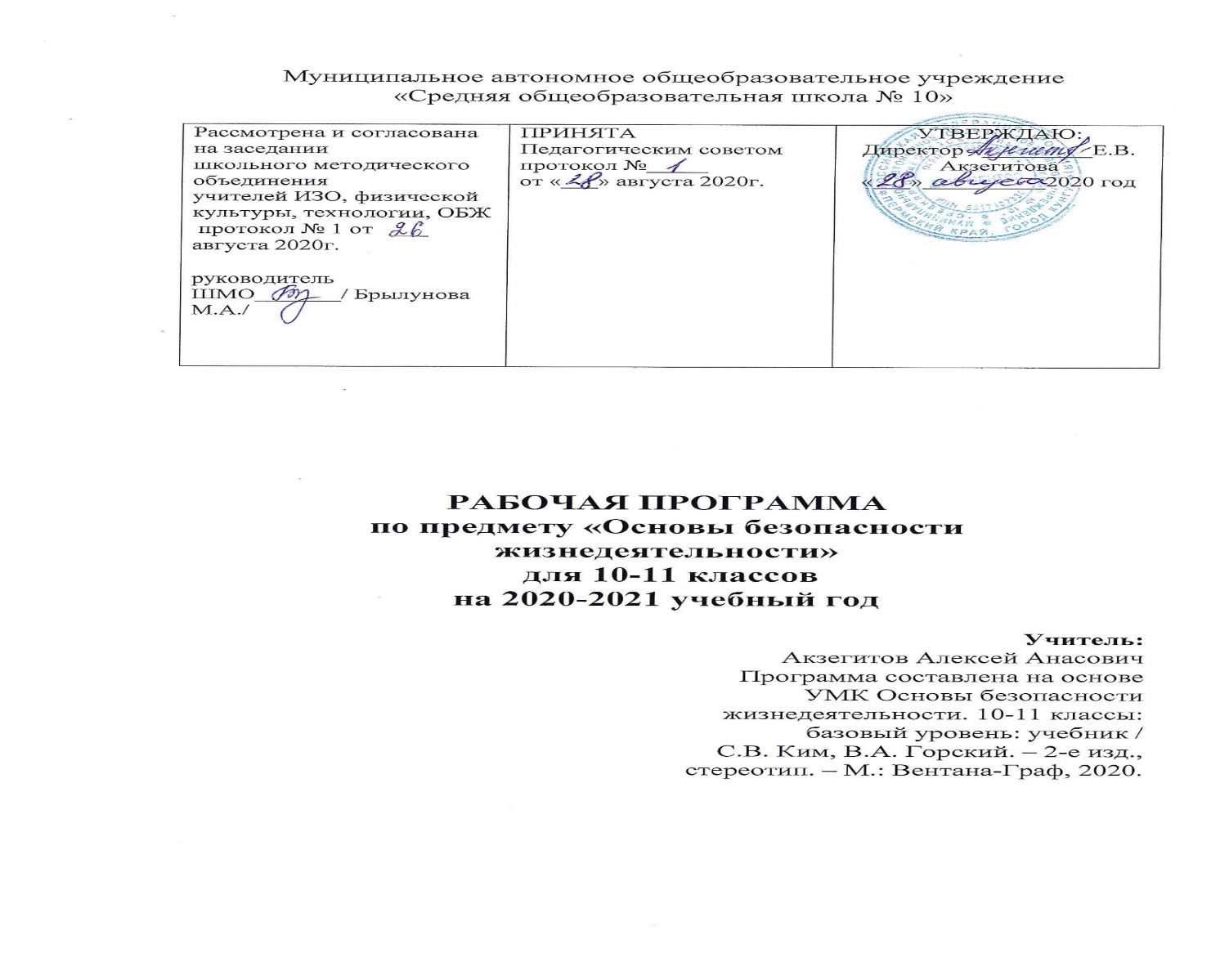 Пояснительная запискаРабочая программа учебного курса «Основы безопасности жизнедеятельности» для 10-11 классов (далее – Рабочая программа) представляет собой содержания и тематического планирования учебного курса «Основы безопасности жизнедеятельности» (базовый уровень) в старших классах основной школы.Рабочая программа учебного курса «Основы безопасности жизнедеятельности» (далее – ОБЖ) для 10-11 класса (далее – Рабочая программа) составлена на основании: Закона об образовании; Стандарта образования по предмету «Основы безопасности жизнедеятельности»; примерной программы по ОБЖ; авторской образовательной программы под общей редакцией Ким С. В., Горский В. А. Основы безопасности жизнедеятельности. Базовый уровень. 10—11 классы: учебник. — М.: Вентана-Граф и в соответствии с учебным планом МАОУ «СОШ №10» на 2020-2021 учебный год..Цели изучения учебного предмета.      Курс «Основы безопасности жизнедеятельности» в средней общеобразовательной школе направлен на достижение следующих целей:- освоение знаний о безопасном поведении человека в опасных и чрезвычайных ситуациях природного, техногенного и социального характера; о здоровье и здоровом образе жизни; о государственной системе защиты населения от опасных и чрезвычайных ситуаций; об основах обороны государства, о порядке подготовки граждан к военной службе, призыва и поступления на военную службу, прохождения военной службы по призыву, контракту и альтернативной гражданской службы, об обязанностях граждан по защите государства; - овладение умением оценивать ситуации, опасные для жизни и здоровья; действовать в чрезвычайных ситуациях; использовать средства индивидуальной и коллективной защиты; оказывать первую медицинскую помощь пострадавшим; осуществлять осознанное профессиональное самоопределение по отношению к военной службе и военной профессии; - развитие черт личности, необходимых для безопасного поведения в чрезвычайных ситуациях и при прохождении военной службы; бдительности по предотвращению актов терроризма; потребности ведения здорового образа жизни; - воспитание ценностного отношения к здоровью и человеческой жизни; чувства уважения к героическому наследию России и ее государственной символике, патриотизма и долга по защите Отечества; личностных качеств, необходимых гражданину для прохождения военной службы по призыву или контракту в Вооруженных Силах Российской Федерации или других войсках.Планируемые результаты изучения учебного предмета (личностные, метапредметные, предметные)В результате изучения основ безопасности жизнедеятельности в 10-11 классах     Ученик должен знать:- потенциальные опасности природного, техногенного и социального характера, наиболее часто возникающие в повседневной жизни, их возможные последствия и правила личной безопасности; правила личной безопасности при активном отдыхе в природных условиях; соблюдение мер пожарной безопасности в быту и на природе; о здоровом образе жизни; об оказании первой медицинской помощи при неотложных состояниях; о правах и обязанностях граждан в области безопасности жизнедеятельности; основные поражающие факторы при авариях на химических и радиационных объектах; правила поведения населения при авариях; классификация АХОВ по характеру воздействия на человека; организация защиты населения при авариях на радиационно-опасных объектах; предназначение, структуру и задачи РСЧС; предназначение, структуру и задачи гражданской обороны; основы российского законодательства об обороне государства и воинской обязанности граждан; историю Вооруженных Сил Российской Федерации и Дни воинской славы России; состав и предназначение Вооруженных Сил Российской Федерации; основные виды воинской деятельности; общие обязанности солдата в бою; основные способы передвижения солдата в бою; государственные и военные символы Российской Федерации. средства массового поражения и их поражающие факторы;      Ученик должен уметь: предвидеть возникновение наиболее часто встречающихся опасных ситуаций по их характерным признакам; принимать решения и грамотно действовать, обеспечивая личную безопасность при возникновении чрезвычайных ситуаций; действовать при угрозе возникновения террористического акта, соблюдая правила личной безопасности; пользоваться средствами индивидуальной и коллективной защиты;Кроме того, учащиеся должны обладать компетенциями по использованию полученных знаний и умений в практической деятельности и в повседневной жизни для:– обеспечения личной безопасности в различных опасных и чрезвычайных ситуациях природного, техногенного и социального характера;— оказания первой медицинской помощи пострадавшим;— выработки убеждений и потребности в соблюдении норм здорового образа жизни- пользоваться индивидуальными средствами защиты;- выполнять элементы строевой и тактической подготовки; обращаться к старшим (начальнику), действовать при выполнении приказаний и отдании воинского приветствия, соблюдать воинскую вежливость. Правильно выполнять команды в строю и одиночные строевые приемы без оружия. Выполнять воинское приветствие. Пользоваться средствами индивидуальной защиты, изготавливать простейшие средства защиты органов дыхания. Определять свое местонахождение, ориентироваться на местности без карты, оказывать первую медицинскую помощь при травмах, ранениях, ожогах, тепловом и солнечном ударе, отморожении, утомлении, отравлении.Личностные результаты: - развитие духовных и физических качеств, определяющих готовность и способность обучающихся к саморазвитию и личностному самоопределению на основе социально одобряемых и рекомендуемых моделей безопасного поведения, определяющих качество формирования индивидуальной культуры здоровья и безопасности жизнедеятельности человека в среде обитания;•	формирование потребности и осознанной мотивации в следовании правилам здорового образа жизни, в осознанном соблюдении норм и правил безопасности жизнедеятельности в учебной, трудовой, досуговой деятельности;•	развитие готовности и способности к непрерывному самообразованию с целью совершенствования индивидуальной культуры здоровья и безопасности жизнедеятельности;•	воспитание ответственного отношения к сохранению своего здоровья, здоровья других людей и окружающей природной среды обитания;•	формирование гуманистических приоритетов в системе ценностно-смысловых установок мировоззренческой сферы обучающихся, отражающих личностную и гражданскую позиции в осознании национальной идентичности, соблюдение принципа толерантности во взаимодействии с людьми в поликультурном социуме;•	воспитание ответственного отношения к сохранению окружающей природной среды, к здоровью как к индивидуальной и общественной ценности.       Метапредметные результаты предполагают формирование универсальных учебных действий, определяющих развитие умения учиться. Таким образом, учащиеся приобретают:- умения познавательные, интеллектуальные (аналитические, критические, проектные, исследовательские, работы с информацией: поиска, выбора, обобщения, сравнения, систематизации и интерпретации):- формулировать личные понятия о безопасности и учеб- но-познавательную проблему (задачу);- анализировать причины возникновения опасных и чрезвычайных ситуаций; обобщать и сравнивать последствия опасных и чрезвычайных ситуаций;•	выявлять причинно-следственные связи опасных ситуаций и их влияние на безопасность жизнедеятельности человека;•	генерировать идеи, моделировать индивидуальные решения по обеспечению личной безопасности в повседневной жизни и в чрезвычайных ситуациях; планировать — определять цели и задачи по безопасному поведению в повседневной жизни и в различных опасных    и чрезвычайных ситуациях;•	выбирать средства реализации поставленных целей, оценивать результаты своей деятельности в обеспечении личной безопасности;•	находить, обобщать и интерпретировать информацию с использованием учебной литературы по безопасности жизнедеятельности, словарей, Интернета, СМИ и других информационных ресурсов;•	применять теоретические знания в моделировании ситуаций по мерам первой помощи и самопомощи при неотложных состояниях, по формированию здорового образа жизни;умения коммуникативные:•	взаимодействовать с окружающими, вести конструктивный диалог, понятно выражать свои мысли, слушать собеседника, признавать право другого человека на иное мнение;•	выполнять различные социальные роли в обычной и экстремальной ситуациях, в решении вопросов по обеспечению безопасности личности, общества, государства;умения регулятивные (организационные):•	саморегуляция и самоуправление собственным поведением и деятельностью — построение индивидуальной образовательной траектории;•	владение навыками учебно-исследовательской и проектной деятельности;•	владение навыками познавательной рефлексии (осознание совершаемых действий и мыслительных процессов, границ своего знания и незнания) для определения новых познавательных задач и средств их достижения;•	владение практическими навыками первой помощи, физической культуры, здорового образа жизни, экологического поведения, психогигиены.        Предметные результаты предполагают формирование основ научного (критического, исследовательского) типа мышления на основе научных представлений о стратегии и тактике безопасности жизнедеятельности; о подходах теории безопасности жизнедеятельности к изучению опасных и чрезвычайных ситуаций; о влиянии их последствий на безопасность личности, общества и государства; о государственной системе обеспечения защиты населения от чрезвычайных ситуаций мирного и военного времени; о социально-демографических и экологических процессах на территории России; о подготовке населения к действиям в условиях опасных и чрезвычайных ситуаций, включая противодействие экстремизму, терроризму, наркотизму; о здоровом образе жизни; об оказании первой помощи при неотложных состояниях; о правах и обязанностях граждан в области безопасности жизнедеятельности, о военно-силовых ресурсах государства по защите населения и территорий;в ценностно-ориентационной сфере:•	ценностные установки, нравственные ориентиры, стратегические приоритеты, мотивы, потребности, принципы мышления и поведения, обеспечивающие выработку индивидуальной культуры безопасности жизнедеятельности, экологического мировоззрения и мотивации, анти-экстремистского поведения, гражданской позиции, умения предвидеть опасные ситуации, выявлять их причины и возможные последствия, проектировать модели безопасного поведения;•	осознание личной ответственности за формирование культуры семейных отношений;в коммуникативной сфере:•	умение находить необходимую информацию по вопросам безопасности здоровья, адекватно информировать окружающих и службы экстренной помощи об опасной ситуации;•	умение сотрудничать с другими людьми, выполнять совместно необходимые действия по минимизации последствий экстремальной ситуации;•	стремление и умение находить компромиссное решение в сложной ситуации;в эстетической сфере:•	умение оценивать с эстетической (художественной) точки зрения красоту окружающего мира;•	умение различать эргономичность, эстетичность и безопасность объектов и среды обитания (жизнедеятельности);в бытовой, трудовой и досуговой сфере:•	грамотное обращение с бытовыми приборами, техническими устройствами;•	соблюдение правил дорожного движения и поведения на транспорте;•	соблюдение правил отдыха в загородной зоне;•	знание номеров телефонов для вызова экстренных служб;•	умение оказывать первую помощь;•	правоохранительное поведение в социальной и природоохранной сфере;в сфере физической культуры и здорового образа жизни:•	накопление опыта физического и психического совершенствования средствами спортивно-оздоровительной деятельности, здорового образа жизни;•	выработка привычки к соблюдению правил техники безопасности при развитии физических качеств: выносливости, силы, ловкости, гибкости, координации, скоростных качеств, обеспечивающих двигательную активность;•	соблюдение рационального режима труда и отдыха для того, чтобы выдерживать высокую умственную нагрузку старшеклассников, осуществлять профилактику утомления здоровыми способами физической активности;•	умение правильно оказывать первую помощь при травмах на занятиях физической культурой и в экстремальных ситуациях.Формы, периодичность и порядок текущего контроля успеваемости и промежуточной аттестации обучаемых       Для организации познавательной деятельности учащихся на уроках ОБЖ целесообразно использовать разнообразные методы и формы обучения. Перспективные (словесные, наглядные, практические): рассказ, лекция, беседа, круглый стол, семинары демонстрация, практические занятия. Соревнования. Ролевые игры.       Логические: (индуктивные и дедуктивные) логическое изложение и восприятие учебного материала учеником. (Анализ ситуации).Гностический: объяснительно-репродуктивный, информационно поисковый, исследовательский. (Реферат. Доклад. Проектное задание)      Кибернетический: управления и самоуправления учебно-познавательной деятельностью.      Контроля и самоконтроля (устный, письменный).      Стимулирования и мотивации.Самостоятельной учебной деятельности.Фронтальная форма обучения, активно управляет восприятием информации, систематическим повторением и закреплением знаний учениками.Групповая форма обеспечивает учёт дифференцированных запросов учащихся.Индивидуальная работа в наибольшей мере помогает учесть особенности темпа работы каждого ученика.Контрольные работы, самостоятельные работы, индивидуальные задания, тесты, устный опрос, викторины и практические задания, выполнение нормативов в практических видах деятельности – главная составляющая учебного процесса Преобладающей формой текущего контроля выступает устный опрос (собеседование) и письменный (самостоятельные работы и тестирование).Критерии и нормы оценки знаний обучающихсяКонтрольные работы, самостоятельные работы, индивидуальные задания, тесты, устный опрос, викторины и практические задания, выполнение нормативов в практических видах деятельности – главная составляющая учебного процесса Преобладающей формой текущего контроля выступает устный опрос (собеседование) и письменный (самостоятельные работы и тестирование). Знания и умения, учащихся оцениваются на основании устных ответов (выступлений), контрольных работ, а также практической деятельности, учитывая их соответствие требованиям программы обучения, по пятибалльной системе оценивания.1.     Оценку «5» получает учащийся, чей устный ответ (выступление), письменная работа, практическая деятельность или их результат соответствуют в полной мере требованиям программы обучения. Если при оценивании учебного результата используется зачёт в баллах, то оценку «5» получает учащийся, набравший 90 – 100% от максимально возможного количества баллов.2.     Оценку «4» получает учащийся, чей устный ответ (выступление), письменная работа, практическая деятельность или их результат в общем соответствуют требованиям программы обучения, но недостаточно полные или имеются мелкие ошибки. Если при оценивании учебного результата используется зачёт в баллах, то оценку «4» получает учащийся, набравший 70 – 89% от максимально возможного количества баллов.3.     Оценку «3» получает учащийся, чей устный ответ (выступление), письменная работа, практическая деятельность или их результат соответствуют требованиям программы обучения, но имеются недостатки и ошибки. Если при оценивании учебного результата используется зачёт в баллах, то оценку «3» получает учащийся, набравший 45 - 69% от максимально возможного количества баллов.4.     Оценку «2» получает учащийся, чей устный ответ (выступление), письменная работа, практическая деятельность или их результат частично соответствуют требованиям программы обучения, но имеются существенные недостатки и ошибки. Если при оценивании учебного результата используется зачёт в баллах, то оценку «2» получает учащийся, набравший менее 44% от максимально возможного количества баллов.Содержание рабочей программы по ОБЖ 10-11 класс10 класс11 классКалендарно-тематическое планированиеСОДЕРЖАНИЕ КУРСА. 10 КЛАССРаздел 1. Основы безопасности личности, общества, государстваГлава 1. Научные основы обеспечения безопасности жизнедеятельности человека в современной среде обитанияКультура безопасности жизнедеятельности человека в современной среде обитания. Междисциплинарные основы теории безопасности жизнедеятельности. Экологические основы безопасности жизнедеятельности человека в среде обитания. Медико-биологические основы безопасности жизнедеятельности человека в среде обитания. Психологические основы безопасности жизнедеятельности человека в среде обитания.Глава 2. Законодательные основы обеспечения безопасности личности, общества, государстваПрава и обязанности государства и граждан России по обеспечению безопасности жизнедеятельности. Защита национальной безопасности государства от военных угроз. Защита личности, общества, государства от угроз социального характера. Противодействие экстремизму. Противодействие терроризму, наркотизму в Российской Федерации.Глава 3. Организационные основы защиты населения и территорий России в чрезвычайных ситуацияхЕдиная государственная система предупреждения и ликвидации чрезвычайных ситуаций (РСЧС). Основные мероприятия РСЧС и гражданской обороны по защите населения и территорий в чрезвычайных ситуациях. Защита населения и территорий от чрезвычайных ситуаций природного характера. Защита населения и территорий от чрезвычайных ситуаций техногенного характера. Чрезвычайные ситуации на инженерных сооружениях, дорогах, транспорте. Страхование.Раздел 2. Военная безопасность государстваГлава 4. Чрезвычайные ситуации военного характера и безопасностьЗащита населения и территорий от военной опасности, оружия массового поражения и современных обычных средств поражения. Защита населения и территорий от радиационной опасности. Средства коллективной защиты от оружия массового поражения. Защита населения и территорий от биологической и экологической опасности. Средства индивидуальной защиты органов дыхания и кожи.Глава 5. Вооруженные Силы Российской Федерации на защите государства от военных угрозВооруженные Силы Российской Федерации: организационные основы. Состав Вооруженных Сил Российской Федерации. Воинская обязанность и военная служба. Права и обязанности военнослужащих. Боевые традиции и ритуалы Вооруженных Сил Российской Федерации.Раздел 3. Основы медицинских знаний и здорового образа жизниГлава 6. Факторы риска нарушений здоровья: инфекционные и неинфекционные заболевания Медицинское обеспечение индивидуального и общественного здоровья. Здоровый образ жизни и его составляющие. Инфекционные заболевания: их особенности и меры профилактики. Факторы риска неинфекционных заболеваний и меры их профилактики. Профилактика заболеваний, передающихся половым путем.Глава 7. Оказание первой помощи при неотложных состоянияхПервая помощь при неотложных состояниях: закон и порядок. Правила оказания первой помощи при травмах. Первая помощь при кровотечениях, ранениях. Первая помощь: сердечно-легочная реанимация. Первая помощь при ушибах, растяжении связок, вывихах, переломах.СОДЕРЖАНИЕ КУРСА. 11 КЛАССРаздел 1. Основы комплексной безопасности личности, общества, государстваГлава 1. Научные основы формирования культуры безопасности жизнедеятельности человека в современной среде обитания.Проблемы формирования культуры безопасности жизнедеятельности человека в современной среде обитания. Этические и экологические критерии безопасности современной науки и технологий. Общенаучные методологические подходы к изучению проблем безопасности жизнедеятельности человека в среде обитания. Основные подходы и принципы обеспечения безопасности объектов в среде жизнедеятельности. Основы управления безопасностью в системе «человек — среда обитания».Глава 2. Комплекс мер взаимной ответственности личности, общества, государства по обеспечению безопасностиОбеспечение национальной безопасности России. Обеспечение социальной, экономической и государственной безопасности. Меры государства по противодействию военным угрозам, экстремизму, терроризму. Защита населения и территорий в чрезвычайных ситуациях. Поисково-спасательная служба МЧС России. Международное сотрудничество России по противодействию военным угрозам, экстремизму, терроризму.Глава 3. Экстремальные ситуации и безопасность человекаЭкстремальные ситуации криминогенного характера. Экстремизм, терроризм и безопасность человека. Наркотизм  и безопасность человека. Дорожно-транспортная безопасность. Вынужденное автономное существование в природных условиях.Раздел 2. Военная безопасность государстваГлава 4. Вооружённые Силы Российской Федерации на защите государства от военных угрозОсновные задачи Вооруженных Сил. Правовые основы воинской обязанности. Правовые основы военной службы. Подготовка граждан к военной службе: обязательная и добровольная. Требования воинской деятельности к личности военнослужащего.Глава 5. Особенности военной службы в современной Российской армииОсобенности военной службы по призыву и альтернативной гражданской службы. Военные гуманитарные миссии России в «горячих точках» мира. Военные операции на территории России: борьба с терроризмом. Военные учения Вооруженных Сил Российской Федерации. Боевая слава российских воинов.Раздел 3. Основы медицинских знаний и здорового образа жизниГлава 6. Основы здорового образа жизниДемографическая ситуация в России. Культура здорового образа жизни. Культура питания. Культура здорового образа жизни и репродуктивное здоровье. Вредные привычки. Культура движения.Глава 7. Первая помощь при неотложных состоянияхМедико-психологическая помощь. Первая помощь при ранениях. Первая помощь при поражении радиацией, отравляющими веществами, при химических и термических ожогах, обморожении. Первая помощь при дорожно-транспортном происшествии. Первая помощь при отравлении никотином, алкоголем, лекарствами, ядами, наркотическими веществами.10 класс11 класс№п/пНазвание темыНеобходимое количество часов для ее изученияОсновные изучаемые вопросы темыРаздел 1. Основы безопасности личности, общества, государства (15 ч)Раздел 1. Основы безопасности личности, общества, государства (15 ч)Раздел 1. Основы безопасности личности, общества, государства (15 ч)Раздел 1. Основы безопасности личности, общества, государства (15 ч)Глава 1. Научные основы обеспечения безопасности жизнедеятельности человека в современной среде обитания (5 ч)Глава 1. Научные основы обеспечения безопасности жизнедеятельности человека в современной среде обитания (5 ч)Глава 1. Научные основы обеспечения безопасности жизнедеятельности человека в современной среде обитания (5 ч)Глава 1. Научные основы обеспечения безопасности жизнедеятельности человека в современной среде обитания (5 ч)1Культура безопасности жизнедеятельности человека в современной среде обитания1 часВопросы:значение культуры безопасности жизнедеятельности личности, общества в современном мире;роль государства в обеспечении безопасности личности и общества;роль науки и образования в формировании культуры безопасности жизнедеятельности личности и общества.2Междисциплинарные основы теории безопасности жизнедеятельности1 часВопросы:задачи создания научной теории безопасности жизнедеятельности, ее значение и особенности;основы теории безопасности жизнедеятельности: основные положения и принципы, методы и средства;стратегия и тактика управления безопасностью жизнедеятельности.3Экологические основы безопасности жизнедеятельности человека в среде обитания1 часВопросы:экология человека и экология среды обитания;антропогенное воздействие, техногенная нагрузка на среду обитания;экологическая безопасность среды обитания, урбо-экосистемы.4Медико-биологические основы безопасности жизнедеятельности человека в среде обитания1 часВопросы:медико-биологические основы здоровья человека;адаптация организма к среде обитания;общие принципы, закономерности и механизмы адаптации человека.5Психологические основы безопасности жизнедеятельности человека в среде обитания1 часВопросы:психические процессы и состояния человека;антропогенные опасности, особые психические состояния;экология психики личности, методы повышения безопасности.Глава 2. Законодательные основы обеспечения безопасности личности, общества, государства (5 ч)Глава 2. Законодательные основы обеспечения безопасности личности, общества, государства (5 ч)Глава 2. Законодательные основы обеспечения безопасности личности, общества, государства (5 ч)Глава 2. Законодательные основы обеспечения безопасности личности, общества, государства (5 ч)6Права и обязанности государства и гражданРоссии по обеспечению безопасности жизнедеятельности1 часВопросы:конституционные основы обеспечения безопасности;нормы международного права и положения Конституции Российской Федерации по правам человека;федеральные законы по защите населения и территорий в мирное и военное время от чрезвычайных ситуаций и их последствий.7Защита национальной безопасности государства от военных угроз1 часВопросы:военные угрозы национальной безопасности России, характер современных войн и вооруженных конфликтов;Стратегия национальной безопасности России; цели, задачи, значение документа; Военная доктрина Российской Федерации.8Защита личности, общества, государства от угроз социального характера1 часВопросы:современный комплекс проблем безопасности социального характера;Военная доктрина Российской Федерации: внешниеи внутренние угрозы общественной и личной безопасности;защита личной и общественной безопасности от внешних угроз социального характера — военных опасностей.9Противодействие экстремизму1 часВопросы:федеральные законы Российской Федерации по защите от экстремизма;основные принципы и направления противодействия экстремизму;Уголовный кодекс Российской Федерации: экстремистская деятельность и наказание.10Противодействие терроризму, наркотизму в Российской Федерации1 часВопросы:федеральные законы по защите населения России от социальных угроз: терроризма, экстремизма, наркотизма;основные принципы и направления противодействия террористической деятельности;Уголовный кодекс Российской Федерации: терроризм — преступление и наказание.Глава 3. Организационные основы защиты населения и территорий России в чрезвычайных ситуациях (5 ч)Глава 3. Организационные основы защиты населения и территорий России в чрезвычайных ситуациях (5 ч)Глава 3. Организационные основы защиты населения и территорий России в чрезвычайных ситуациях (5 ч)Глава 3. Организационные основы защиты населения и территорий России в чрезвычайных ситуациях (5 ч)11Единая государственная система предупреждения и ликвидации чрезвычайных ситуаций (РСЧС)1 часВопросы:единая государственная система предупреждения и ликвидации чрезвычайных ситуаций (РСЧС): задачи, структура, организация работы РСЧС; классификация чрезвычайных ситуаций;Министерство Российской Федерации по делам гражданской обороны, чрезвычайным ситуациям и ликвидации последствий стихийных бедствий (МЧС России): задачи, структура;организация гражданской обороны на объектах экономики.12Основные мероприятия РСЧС и гражданской обороны по защите населения и территорий в чрезвычайных ситуациях1 часВопросы:деятельность сил гражданской обороны и МЧС России;основные меры защиты населения от чрезвычайных ситуаций: оповещение, укрытие людей в защитных сооружениях, эвакуация, инженерная защита, аварийно- спасательные работы, медицинская защита: обсервация, карантин, дезинфекция, санитарная обработка, дезактивация.13Защита населения и территорий от чрезвычайных ситуаций природного характера1 часВопросы:деятельность сил гражданской обороны и МЧС России;основные меры защиты населения от чрезвычайных ситуаций: оповещение, укрытие людей в защитных сооружениях, эвакуация, инженерная защита, аварийно- спасательные работы, медицинская защита: обсервация, карантин, дезинфекция, санитарная обработка, дезактивация.14Защита населения и территорий от чрезвычайных ситуаций техногенного характера1 часВопросы:характеристика чрезвычайных ситуаций техногенного характера, их последствия;общие правила действий населения в чрезвычайных ситуациях техногенного характера на взрывоопасном объекте;химическая опасность и химическая безопасность.15Чрезвычайные ситуации на инженерных сооружениях, дорогах, транспорте. Страхование1 часВопросы:обязательное и добровольное страхование жизни и здоровья;инженерные сооружения и инструменты управления безопасностью;риски чрезвычайных техногенных опасностей.Раздел 2. Военная безопасность государства (10 ч)Раздел 2. Военная безопасность государства (10 ч)Раздел 2. Военная безопасность государства (10 ч)Раздел 2. Военная безопасность государства (10 ч)Глава 4. Чрезвычайные ситуации военного характера и безопасность (5 ч)Глава 4. Чрезвычайные ситуации военного характера и безопасность (5 ч)Глава 4. Чрезвычайные ситуации военного характера и безопасность (5 ч)Глава 4. Чрезвычайные ситуации военного характера и безопасность (5 ч)16Защита населения и территорий от военной опасности, оружия массового поражения и современных обычных средств поражения1 часВопросы:чрезвычайные ситуации военного характера, роль РСЧС и гражданской обороны в защите населения России от оружия массового поражения (ОМП);виды оружия массового поражения: ядерное, химическое и бактериологическое; современные обычные средства поражения.17Защита населения и территорий от радиационной опасности1 часВопросы:радиационная безопасность населения и территорий; радиационная опасность, экспозиционная доза облучения и уровень радиации;общие рекомендации при угрозе радиационного заражения.18Средства коллективной защиты от оружия массового поражения1 часВопросы:убежища и укрытия — средства коллективной защиты населения;защитные свойства и характерные особенности убежищ, укрытий;особенности противорадиационного укрытия.19Защита населения и территорий от биологической и экологической опасности1 часВопросы:характеристика биологических (биолого-социальных) чрезвычайных ситуаций;источники биолого-социальной и экологической опасности;экологический кризис, экологическая безопасность.20Средства индивидуальной защиты органов дыхания и кожи1 часВопросы:защита органов дыхания и кожных покровов;защитные свойства и характеристики противогазов;специальные и простейшие средства индивидуальной защиты.21Вооруженные Силы Российской Федерации: организационные основы1 часВопросы:основы организации Вооруженных Сил Российской Федерации;геополитические условия, законы управления, задачи, стратегия развития и обеспечения боевой готовности Вооруженных Сил нашего государства;структура Вооруженных Сил Российской Федерации.22Состав Вооруженных Сил Российской Федерации1 часВопросы:состав и основные задачи Вооруженных Сил Российской Федерации;виды Вооруженных Сил: краткая характеристика и назначение;рода войск: краткая характеристика и назначение.23Воинская обязанность и военная служба1 часВопросы:законодательные основы военной службы в Вооруженных Силах Российской Федерации;воинская обязанность: краткая характеристика и назначение;военная служба и допризывная подготовка.24Права и обязанности военнослужащих1 часВопросы:законодательные основы социальной защиты военнослужащих;права и обязанности военнослужащих;виды поощрений и дисциплинарных взысканий, применяемых к военнослужащим.25Боевые традиции и ритуалы Вооруженных Сил Российской Федерации1 часВопросы:боевые традиции Российской армии;ритуалы Вооруженных Сил Российской Федерации.Раздел 3 Основы медицинских знаний и здорового образа жизни (9 ч)Раздел 3 Основы медицинских знаний и здорового образа жизни (9 ч)Раздел 3 Основы медицинских знаний и здорового образа жизни (9 ч)Раздел 3 Основы медицинских знаний и здорового образа жизни (9 ч)Глава 6. Факторы риска нарушений здоровья: инфекционные и неинфекционные (5 ч)Глава 6. Факторы риска нарушений здоровья: инфекционные и неинфекционные (5 ч)Глава 6. Факторы риска нарушений здоровья: инфекционные и неинфекционные (5 ч)Глава 6. Факторы риска нарушений здоровья: инфекционные и неинфекционные (5 ч)26Медицинское обеспечение индивидуального и общественного здоровья1 часВопросы:подходы к пониманию сущности здоровья;медицинское обеспечение индивидуального и общественного здоровья;социальная обусловленность здоровья человека в среде обитания.27Здоровый образ жизни и его составляющие1 часВопросы:что такое здоровый образ жизни;факторы, влияющие на здоровье;основные составляющие здорового образа жизни человека.28Инфекционные заболевания: их особенности и меры профилактики1 часВопросы:основные инфекционные болезни: классификация, механизмы передачи инфекции, меры медицинской помощи;источники инфекционных заболеваний и факторы риска;меры профилактики инфекционных заболеваний и иммунитет.29Факторы риска неинфекционных заболеваний и меры их профилактики1 часВопросы:факторы риска основных неинфекционных заболеваний;факторы риска сердечно-сосудистых заболеваний;меры профилактики сердечно-сосудистых заболеваний.30Профилактика заболеваний, передающихся половым путем1 часВопросы:факторы риска заболеваний, передающихся половым путем;культура полового поведения юноши и девушки;симптомы, последствия и меры профилактики заболеваний, передающихся половым путем.Глава 7. Оказание первой помощи при неотложных состояниях (4 ч)Глава 7. Оказание первой помощи при неотложных состояниях (4 ч)Глава 7. Оказание первой помощи при неотложных состояниях (4 ч)Глава 7. Оказание первой помощи при неотложных состояниях (4 ч)31Первая помощь при неотложных состояниях: закон и порядок1 часВопросы:законы Российской Федерации и социальная ответственность граждан и специалистов по оказанию пер- вой помощи при неотложных состояниях;неотложные состояния, требующие оказания первой помощи;мероприятия по оказанию первой помощи.32Правила оказания первой помощи при травмах1 часВопросы:понятие об асептике, антисептике, антибиотиках;порядок и правила оказания первой помощи при травмах;способы снижения остроты боли и противошоковые мероприятия.33Первая помощь при кровотечениях, ранениях1 часВопросы:виды кровотечений, их особенности;особенности паренхиматозных кровотечений;способы оказания первой помощи при кровотечениях.34Первая помощь: сердечно-легочная реанимация 1 часВопросы: правила проведения сердечно-легочной реанимации.35Первая помощь при ушибах, растяжении связок, вывихах, переломах1 часВопросы: признаки ушиба, растяжения связок, вывиха, перелома;первая помощь при ушибах, растяжении связок, вывихах;первая помощь при переломах и комбинированных травмах.№п/пНазвание темыНеобходимое количество часов для ее изученияОсновные изучаемые вопросы темыРаздел 1. Основы комплексной безопасности личности, общества, государства (15 ч)Раздел 1. Основы комплексной безопасности личности, общества, государства (15 ч)Раздел 1. Основы комплексной безопасности личности, общества, государства (15 ч)Раздел 1. Основы комплексной безопасности личности, общества, государства (15 ч)Глава 1. Научные основы формирования культуры безопасности жизнедеятельности человека  в современной среде обитания (5 ч)Глава 1. Научные основы формирования культуры безопасности жизнедеятельности человека  в современной среде обитания (5 ч)Глава 1. Научные основы формирования культуры безопасности жизнедеятельности человека  в современной среде обитания (5 ч)Глава 1. Научные основы формирования культуры безопасности жизнедеятельности человека  в современной среде обитания (5 ч)1Проблемы формирования культуры безопасности жизнедеятельности человека в современной среде обитания1 часВопросы:причины низкой культуры безопасности жизнедеятельности личности и общества;образование и социальное воспитание — основы культуры безопасности жизнедеятельности;личная ответственность — условие повышения общей безопасности жизнедеятельности.2Этические и экологические критерии безопасности современной науки и технологий1 часВопросы:экологичность, биоэтичность, ориентиры и критерии развития науки и технологий;экологическая безопасность;биоэтика — комплексная оценка культуры безопасности жизнедеятельности объектов техносферы.3Общенаучные методологические подходык изучению глобальных проблем безопасности жизнедеятельности человека в среде обитания1 часВопросы:научные основы общей теории безопасности жизнедеятельности;основные объекты общей теории безопасности жизнедеятельности и научные подходы к их изучению;закон сохранения жизни, энергии в системе «человек — среда обитания» и показатели благополучия и безопасности среды для человека.4Основные подходы и принципы обеспечения безопасности объектов в среде жизнедеятельности1 часВопросы:виды и источники антропогенных опасностей, критерии безопасности;антропогенные, техногенные, социогенные проблемы;система принципов и системный подход в обеспечении безопасности.5Основы управления безопасностью в системе«человек — среда обитания»1 часВопросы:системный подход к проектированию систем управления безопасностью;система принципов обеспечения безопасности, стратегия управления безопасностью жизнедеятельности;эргономические и психологические основы проектирования систем безопасности.Глава 2. Комплекс мер взаимной ответственности личности, общества, государства по обеспечению безопасности (5 ч)Глава 2. Комплекс мер взаимной ответственности личности, общества, государства по обеспечению безопасности (5 ч)Глава 2. Комплекс мер взаимной ответственности личности, общества, государства по обеспечению безопасности (5 ч)Глава 2. Комплекс мер взаимной ответственности личности, общества, государства по обеспечению безопасности (5 ч)6Обеспечение национальной безопасности России1 часВопросы:национальная безопасность России в современном мире;Стратегия национальной безопасности России.7Обеспечение социальной, экономической и государственной безопасности1 часВопросы:взаимосвязь социально-экономического развитияи национальной безопасности: Стратегия социально- экономического развития России;социальная безопасность и меры ее обеспечения;государственная безопасность и меры ее обеспечения.8Меры государства по противодействию военным угрозам, экстремизму, терроризму1 часВопросы:роль государства в противодействии терроризму; ФСБ России;Национальный антитеррористический комитет (НАК): задачи;контртеррористическая операция и взаимодействие властных структур государства.9Защита населения и территорий в чрезвычайных ситуациях. Поисково-спасательнаяслужба МЧС России1 часВопросы: государственные меры защиты населения и территорий: РСЧС;деятельность «чрезвычайного министерства»;профессиональные и моральные качества спасателей — специалистов поисково-спасательной службы МЧС России.10Международное сотрудничество Россиипо противодействию военным угрозам, экстремизму, терроризму1 часВопросы:документы международного права и внешняя политика России;гуманитарная помощь и миротворческая помощь;участие России в деятельности Организации Объединенных Наций (ООН).Глава 3. Экстремальные ситуации и безопасность человека (5 ч)Глава 3. Экстремальные ситуации и безопасность человека (5 ч)Глава 3. Экстремальные ситуации и безопасность человека (5 ч)Глава 3. Экстремальные ситуации и безопасность человека (5 ч)11Экстремальные ситуации криминогенного характера1 часВопросы:хулиганство, грабеж, разбой, воровство, насилие, вандализм;самооборона и меры предупреждения криминогенной опасности;характеристика чрезвычайных ситуаций криминогенного характера и уголовная ответственность несовершеннолетних;12Экстремизм, терроризм и безопасность человека1 часВопросы: зоны повышенной криминогенной опасности в городе; толпа как скрытая опасность, меры спасения в толпе;уголовная ответственность за совершение ряда преступлений;меры безопасности человека и общества в криминогенной ситуации.13Наркотизм и безопасность человека1 часВопросы:наркотизм как социальное зло, личная, общественная и государственная проблема;наркотизм и меры безопасности.14Дорожно-транспортная безопасность1 часВопросы:культура безопасности дорожного движения;роль государства в обеспечении безопасности дорожного движения: федеральные целевые программы;роль общественных организаций в повышении безопасности дорожного движения.15Вынужденное автономное существование в природных условиях1 часВопросы: причины и проблемы вынужденной автономии;меры преодоления страха, стресса, правила выживания;необходимые умения по обеспечению автономного существования в природной среде;подача сигналов бедствия.Раздел 2. Военная безопасность государства (10 ч)Раздел 2. Военная безопасность государства (10 ч)Раздел 2. Военная безопасность государства (10 ч)Раздел 2. Военная безопасность государства (10 ч)Глава 4. Вооруженные Силы Российской Федерации на защите государства от военных угроз (5 ч)Глава 4. Вооруженные Силы Российской Федерации на защите государства от военных угроз (5 ч)Глава 4. Вооруженные Силы Российской Федерации на защите государства от военных угроз (5 ч)Глава 4. Вооруженные Силы Российской Федерации на защите государства от военных угроз (5 ч)16Основные задачи Вооруженных Сил1 часВопросы:история армии: история побед и реформ;основные задачи Вооруженных Сил в мирное и военное время;другие войска, воинские формирования и органы.17Правовые основы воинской обязанности1 часВопросы:правовые основы воинской обязанности;воинский учет граждан России: назначение и содержание;военная служба по контракту;Военная присяга: социальное и военное назначение.18Правовые основы военной службы1 часВопросы: федеральные законы и воинские уставы;взаимосвязь единоначалия и воинской дисциплины;права и свободы военнослужащих;увольнение с военной службы и запас Вооруженных Сил.19Подготовка граждан к военной службе: обязательная и добровольная1 часВопросы:обязательная подготовка граждан к военной службе;добровольная подготовка граждан к военной службе;военно-учетные специальности.20Требования воинской деятельности к личности военнослужащего1 часВопросы:виды воинской деятельности и воинские обязанности;морально-психологические требования к военнослужащим;общие и специальные обязанности военнослужащих.21Особенности военной службы по призыву и альтернативной гражданской службы1 часВопросы: прохождение военной службы по призыву;значение воинской дисциплины;значение принципа единоначалия в армии;альтернативная гражданская служба.22Военные гуманитарные миссии России в «горячих точках» мира1 часВопросы:право войны и «горячие точки» в международной политике;гуманитарная помощь и миротворческие операции России.23Военные операции на территории России: борьба с терроризмом1 часВопросы:участие Вооруженных Сил Российской Федерации в борьбе с терроризмом;роль руководителя в обеспечении успеха контртеррористической операции;особый правовой режим контртеррористической операции.24Военные учения Вооруженных Сил Российской Федерации1 часВопросы: военные учения;военная стратегия и тактика.25Боевая слава российских воинов1 часВопросы:«викториальные дни» России;Дни воинской славы Российской Федерации;традиции памяти — духовная связь поколений.Раздел 3. Основы медицинских знаний и здорового образа жизни (10 ч)Раздел 3. Основы медицинских знаний и здорового образа жизни (10 ч)Раздел 3. Основы медицинских знаний и здорового образа жизни (10 ч)Раздел 3. Основы медицинских знаний и здорового образа жизни (10 ч)Глава 6. Основы здорового образа жизни (5 ч)Глава 6. Основы здорового образа жизни (5 ч)Глава 6. Основы здорового образа жизни (5 ч)Глава 6. Основы здорового образа жизни (5 ч)26Демографическая ситуация в России1 часВопросы:демография и здоровье россиян: причины, проблемы, решения;медицинское обеспечение населения России и культура здоровья.27Культура здорового образа жизни1 часВопросы: компоненты культуры здорового образа жизни;рациональная организация режима труда и отдыха;принципы рациональности режима дня и биологические ритмы28Культура питания1 часВопросы:что означает понятие «культура питания»;главное правило рационального питания;основные принципы рационального питания.29Культура здорового образа жизни и репродуктивное здоровье1 часВопросы:подходы к пониманию сущности репродуктивного здоровья;биологическое и социальное взросление юноши и девушки;социальная обусловленность культуры в отношениях представителей противоположных полов.30Вредные привычки. Культура движения1 часВопросы: причины и последствия вредных привычек;двигательная активность и физическая культура — полезные привычки;как связаны культура движения и здоровье.Глава 7. Первая помощь при неотложных состояниях (5 ч)Глава 7. Первая помощь при неотложных состояниях (5 ч)Глава 7. Первая помощь при неотложных состояниях (5 ч)Глава 7. Первая помощь при неотложных состояниях (5 ч)31Медико-психологическая помощь1 часВопросы: права и обязанности очевидцев происшествия по оказанию первой помощи;психотравмирующие ситуации и первая психологическая помощь;медицина катастроф и службы экстренной медицинской помощи.32Первая помощь при ранениях1 часВопросы: виды ран, их причины и особенности;осложнения при ранениях: столбняк, сепсис, газовая гангрена;первая помощь при ранениях: обработка ран и наложение повязок.33Первая помощь при поражении радиацией, отравляющими веществами, при химических и термических ожогах, обморожении1 часВопросы:последствия радиации, взрывов, отравляющих веществ;первая помощь при комбинированных травмах, электротравмах;первая помощь при ожогах: термических, химических.34Первая помощь при дорожно-транспортном происшествииПервая помощь при остром отравлении никотином, алкоголем, лекарствами, ядами, наркотическими веществами1 часВопросы: юридическая ответственность и безопасность очевидцев дорожно-транспортного происшествия;правовые основы оказания первой помощи при дорожно-транспортном происшествии;первая помощь при отравлении алкоголем и его суррогатами;первая помощь при отравлении лекарственными препаратами;первая помощь при отравлении наркотическими веществами.№п/пТема урокаТип/форма урокаПланируемые результаты обученияПланируемые результаты обученияВиды и формы контроляДатаДата№п/пТема урокаТип/форма урокаОсвоение предметных знанийФормируемые УУДВиды и формы контроляПланФактРаздел 1 Основы безопасности личности, общества, государства (15 часов)Раздел 1 Основы безопасности личности, общества, государства (15 часов)Раздел 1 Основы безопасности личности, общества, государства (15 часов)Раздел 1 Основы безопасности личности, общества, государства (15 часов)Раздел 1 Основы безопасности личности, общества, государства (15 часов)Раздел 1 Основы безопасности личности, общества, государства (15 часов)Раздел 1 Основы безопасности личности, общества, государства (15 часов)Раздел 1 Основы безопасности личности, общества, государства (15 часов)1Культура безопасности жизнедеятельности человека в современной среде обитанияКомбинированный(далее - комб)Уметь актуализировать ранее полученные знания о роли государства в обеспечении безопасности личности и общества. Знать, как охарактеризовать значение культуры безопасности жизнедеятельности личности и общества в современном мире. Уметь формировать личные понятия о безопасности.2Междисциплинарные основы теории безопасности жизнедеятельностикомбЗнать задачи создания научной теории безопасности жизнедеятельности. Уметь охарактеризовать стратегию и тактику управления безопасностью жизнедеятельности.3Экологические основы безопасности жизнедеятельности человека в среде обитаниякомбУметь анализировать причины возникновения опасных и чрезвычайных ситуаций. Выявлять причинно- следственные связи опасных ситуаций и их влияние на безопасность жизнедеятельности человека. Уметь моделировать индивидуальные решения по обеспечению личной безопасности в повседневной жизни и в чрезвычайных ситуацияхПредварительный контроль4Медико-биологические основы безопасности жизнедеятельности человека в среде обитаниякомбУметь выявлять общие принципы, закономерности и механизмы адаптации человека. Охарактеризовать медико-биологические основы здоровья человека.5Психологические основы безопасности жизнедеятельности человека в среде обитаниякомбУметь определять цели и задачи по безопасному поведению в повседневной жизни и в различных опасных и чрезвычайных ситуациях. Уметь выбирать средства реализации постав- ленных целей, оценивать результаты своей деятельности в обеспечении личной безопасности.Предварительный контроль6Права и обязанности государства и гражданРоссии по обеспечению безопасности жизнедеятельностикомбЗнать основное содержание федеральных законов и подзаконных актов. Уметь охарактеризовать нормы международного права и положения Конституции Российской Федерации по правам человекаТекущий контроль7Защита национальной безопасности государства от военных угрозкомбУметь анализировать военные угрозы национальной безопасности России. Уметь охарактеризовать Стратегию национальной безопасности.  Итоговый контроль8Защита личности, общества, государства от угроз социального характераинтр.Уметь анализировать военную политику государства. Знать примеры вооруженных конфликтов; локальных, региональных и крупномасштабных войн. Уметь работают с интерактивными схемами и заданиями. Уметь охарактеризовать внутренние опасности России. 9Противодействие экстремизмуИнтенрактивный далее- интр.Знать федеральные законы по защите от экстремизма. Уметь охарактеризовать основные принципы и направления противодействия экстремизму. Знать, как охарактеризовать  направления деятельности спецслужб и правоохранительных органовПредварительный контроль10Противодействие терроризму, наркотизму в Российской Федерацииинтр.Уметь охарактеризовать меры противодействия терроризму и наркотизму. Знать федеральные законы по защите населения от социальных угроз. Иметь навыки противостояния социальным угрозам.11Единая государственная система предупреждения и ликвидации чрезвычайных ситуаций (РСЧС)комбЗнать территориальные и функциональные подсистемы, режим функционирования РСЧС. Уметь охарактеризовать структуру и содержание плана действий по предупреждению и ликвидации чрезвычайных ситуаций. Уметь анализировать  основные задачи и формы обучения в области гражданской обороны.12Основные мероприятия РСЧС и гражданской обороны по защите населения и территорий в чрезвычайных ситуацияхкомбУметь охарактеризовать  предназначение и основные задачи гражданской обороны. Знать структуру и органы управления. Знать основные меры защиты населения от чрезвычайных ситуаций.Уметь анализировать  права и обязанности граждан в области гражданской обороны. Иметь практические навыки и умения при выполнении действий по сигналам оповещенияПредварительный контроль13Защита населения и территорий от чрезвычайных ситуаций природного характеракомбУметь охарактеризовать опасные природные явления и их последствия, перечисляют поражающие факторы и особенности чрезвычайных ситуаций природного характера. Знать правила безопасного поведения в зоне чрезвычайных ситуаций природного характера.14Защита населения и территорий от чрезвычайных ситуаций техногенного характеракомбУметь охарактеризовать чрезвычайные ситуации техногенного характера. Знать правила безопасного поведения в зоне чрезвычайных ситуаций техногенного характера. Знать правила безопасного поведения при оповещении об аварии с выбросом аварийно-химически опасных веществ.Текущий контроль15Чрезвычайные ситуации на инженерных сооружениях, дорогах, транспорте. СтрахованиеУметь охарактеризовать чрезвычайные ситуации на инженерных сооружениях, дорогах, транспорте. Знать основы добровольного и обязательного страхования.Итоговый контрольРаздел 2. Военная безопасность государства (10 часов)Раздел 2. Военная безопасность государства (10 часов)Раздел 2. Военная безопасность государства (10 часов)Раздел 2. Военная безопасность государства (10 часов)Раздел 2. Военная безопасность государства (10 часов)Раздел 2. Военная безопасность государства (10 часов)Раздел 2. Военная безопасность государства (10 часов)Раздел 2. Военная безопасность государства (10 часов)16Защита населения и территорий от военной опасности, оружия массового поражения и современных обычных средств поражениякомбУметь анализировать чрезвычайные ситуации военного характера и раз- личные виды оружия массового поражения. Уметь охарактеризовать индивидуальные и коллективные средства защиты населения.17Защита населения и территорий от радиационной опасностикомбУметь охарактеризовать радиационную безопасность населения и территорий. Уметь анализировать  общие рекомендации при угрозе ядерного заражения.Текущий контроль18Средства коллективной защиты от оружия массового поражениякомбЗнать средства коллективной защиты населения. Уметь актуализировать знания о защитных свойствах и характерных особенностях убежищ и укрытий. Уметь охарактеризовать особенности противорадиационного укрытия.19Защита населения и территорий от биологической и экологической опасностикомбУметь актуализировать знания по экологической безопасности. Знать источники биолого-социальной и экологической опасности. Знать характеристику биологических чрезвычайных ситуаций.Текущий контроль20Средства индивидуальной защиты органов дыхания и кожиВыработка практических умений далее практУметь актуализировать полученные ранее знания о специальных и простейших средствах индивидуальной защиты органов дыхания. Знать, как охарактеризовать виды и особенности противогазов. Практически уметь использовать средства защиты органов дыхания.Итоговый контроль21Вооруженные Силы Российской Федерации: организационные основыинтр.Знать структуру и уметь охарактеризовать организационную основу Вооруженных Сил Российской Федерации. Знать структуру Вооруженных Сил РФ22Состав Вооруженных Сил Российской Федерацииинтр.Уметь анализировать состав и основные задачи Вооруженных Сил Российской Федерации. Уметь актуализировать характеристику видов Вооруженных Сил.Знать федеральные законы определяющие главное предназначение Вооруженных Сил Российской ФедерацииТекущий контроль23Воинская обязанность и военная службаинтр.Знать законодательные основы военной службы в Вооруженных Силах Российской Федерации. Уметь охарактеризовать структуру и содержание воинской обязанности.24Права и обязанности военнослужащихкомбЗнать законодательные основы социальной защиты военнослужащих. Знать права и обязанности военнослужащих. Уметь охарактеризовать общие, должностные, специальные обязанности военнослужащих, виды поощрений и дисциплинарных взысканий.Текущий контроль25Боевые традиции и ритуалы Вооруженных Сил Российской Федерацииинтр.Знать боевые традиции и структуру воинских ритуалов. Знать порядок проведения наиболее важных ритуалов Вооруженных Сил Российской Федерации. Итоговый контрольРаздел 3 Основы медицинских знаний и здорового образа жизни (9 часов).Раздел 3 Основы медицинских знаний и здорового образа жизни (9 часов).Раздел 3 Основы медицинских знаний и здорового образа жизни (9 часов).Раздел 3 Основы медицинских знаний и здорового образа жизни (9 часов).Раздел 3 Основы медицинских знаний и здорового образа жизни (9 часов).Раздел 3 Основы медицинских знаний и здорового образа жизни (9 часов).Раздел 3 Основы медицинских знаний и здорового образа жизни (9 часов).Раздел 3 Основы медицинских знаний и здорового образа жизни (9 часов).26Медицинское обеспечение индивидуального и общественного здоровьяинтр.Уметь охарактеризовать социальную обусловленность здоровья человека в современной среде обитания. Уметь анализировать понятия «индивидуальное здоровье» и «общественное здоровье». 27Здоровый образ жизни и его составляющиекомбЗнать сущность понятия «здоровый образ жизни», его значение и составляющие. Уметь анализировать целостное представление о здоровом образе жизни как средстве обеспечения общего благополучия человека.28Инфекционные заболевания: их особенности и меры профилактикиинтр.Знать об инфекционных заболеваниях и методах их профилактики. Знать источники инфекционных заболеваний и факторы риска. Уметь охарактеризовать меры профилактики инфекционных заболеваний.29Факторы риска неинфекционных заболеваний и меры их профилактикиинтр.Уметь актуализировать знания об основных неинфекционных заболеваниях. Знать факторы риска неинфекционных и сердечно-сосудистых заболеваний. Уметь охарактеризовать меры профилактики.Текущий контроль30Профилактика заболеваний, передающихся половым путемкомбУметь анализировать целостное представление о культуре взаимоотношений юношей и девушек. Знать симптомы, последствия заболеваний, передающихся половым путем, и меры профилактики. Итоговый контроль31Первая помощь при неотложных состояниях: закон и порядокпрактУметь актуализировать знания по оказанию помощи при неотложных со-стояниях. Уметь охарактеризовать неотложные состояния, требующие оказания первой помощи. Текущий контроль32Правила оказания первой помощи при травмахпрактУметь актуализировать знания по данной теме. Уметь практически отработать порядок оказания первой помощи при травмах.Текущий контроль33Первая помощь при кровотечениях, раненияхпрактЗнать виды кровотечений и способы их остановки. Уметь практически отработать умения остановки кровотечений различными способами.Текущий контроль34Первая помощь: сердечно-легочная реанимация практУметь практически отработать умения иммобилизации и транспортировки пострадавшего. Текущий контроль35Первая помощь при ушибах, растяжении связок, вывихах, переломахпрактЗнать порядок действий при оказании первой помощи при ушибах, вывихах, растяжении связок и переломах.Итоговый контроль№п/пТема урокаТип/форма урокаПланируемые результаты обученияПланируемые результаты обученияВиды и формы контроляДатаДата№п/пТема урокаТип/форма урокаОсвоение предметных знанийФормируемые УУДВиды и формы контроляПланФактРаздел 1 Основы безопасности личности, общества, государстваРаздел 1 Основы безопасности личности, общества, государстваРаздел 1 Основы безопасности личности, общества, государстваРаздел 1 Основы безопасности личности, общества, государстваРаздел 1 Основы безопасности личности, общества, государстваРаздел 1 Основы безопасности личности, общества, государстваРаздел 1 Основы безопасности личности, общества, государстваРаздел 1 Основы безопасности личности, общества, государства1Проблемы формирования культуры безопасности жизнедеятельности человека в современной среде обитаниякомб.Знать, как охарактеризовать причины низкой культуры безопасности жизнедеятельности личности и общества. Уметь анализировать образование и социальное воспитание, а также личную ответственность как условия повышения культуры безопасности жизнедеятельности.2Этические и экологические критерии безопасности современной науки и технологийкомб.Знать признаки современного экологического кризиса. Оценивать экологическую безопасность.Знать, как охарактеризовать биоэтику. Уметь анализировать информацию из разных источников.3Общенаучные методологические подходык изучению глобальных проблем безопасности жизнедеятельности человека в среде обитаниякомб.Знать основы общей теории безопасности жизнедеятельности. Уметь анализировать различные методологические подходы характеризующие показатели благополучия и безопасности среды для человекаТекущий контроль4Основные подходы и принципы обеспечения безопасности объектов в среде жизнедеятельностикомб.Уметь охарактеризовать систему принципов и системный подход в обеспечении безопасности. Знать антропогенные, техногенные, социогенные проблемы. Уметь актуализировать знания о видах и источниках антропогенных опасностей.5Основы управления безопасностью в системе«человек — среда обитания»комб.Уметь охарактеризовать систему принципов обеспечения безопасности. Знать как развивают личные, духовные и физические качества, самооценку собственной культуры безопасного поведения.Текущий контроль6Обеспечение национальной безопасности Россииинтер.Уметь анализировать информацию с использованием учебной литературы и других информационных ресурсов. 7Обеспечение социальной, экономической и государственной безопасностиинтер.Уметь анализировать социальную, экономическую и государственную безопасность и меры их обеспечения8Меры государства по противодействию военным угрозам, экстремизму, терроризмукомб.Знать государственные меры по противодействию военным угрозам, экстремизму, терроризму. Уметь охарактеризовать военно-силовые ресурсы государства в противодействии терроризму.Предварительный контроль9Защита населения и территорий в чрезвычайных ситуациях. Поисково-спасательнаяслужба МЧС Россиикомб.Уметь анализировать государственные меры защиты населения и территорий Знать профессиональные и моральные качества спасателей. Текущий контроль10Международное сотрудничество Россиипо противодействию военным угрозам, экстремизму, терроризмукомб.Уметь анализировать полученную информацию. Уметь охарактеризовать внешнюю политику Российской Федерации11Экстремальные ситуации криминогенного характераинтер.Уметь актуализировать материал по характеристике чрезвычайных ситуаций криминогенного характера и уголовной ответственности несовершеннолетних.Текущий контроль12Экстремизм, терроризм и безопасность человекакомб.Знать правила безопасного поведения в городе, в толпе.Уметь анализировать  знания о мерах безопасности личности, общества в криминогенной ситуации.. Знать законодательные основы уголовной ответственности за экстремизм и терроризм13Наркотизм и безопасность человекакомб.Уметь охарактеризовать сущность наркотизма. Уметь анализировать масштабы данной общественной и государственной проблемы.14Дорожно-транспортная безопасностькомб.Знать уровень культуры безопасности дорожного движения. Уметь анализировать роль государства в обеспечении безопасности дорожного движения, роль общественных организаций в повышении безопасности дорожного движения. Текущий контроль15Вынужденное автономное существование в природных условияхкомб.Уметь охарактеризовать правила выживания в условиях вынужденной автономии. Иметь необходимые умения в области автономного существования в природных условиях.Итоговый контроль16Основные задачи Вооруженных Силинтер.Знать основные задачи Вооруженных Сил в мирное и военное время. Уметь актуализировать ранее полученные знания из истории17Правовые основы воинской обязанностиинтер.Знать правовые основы воинской обязанности. Уметь охарактеризовать особенности военной службы по контракту. Текущий контроль18Правовые основы военной службыкомб.Знать федеральные законы и воинские уставы. Уметь анализировать взаимосвязь единоначалия и воинской дисциплины, права и свободы военнослужащих19Подготовка граждан к военной службе: обязательная и добровольнаякомб.Уметь анализировать особенности обязательной подготовки граждан к военной службе. Уметь охарактеризовать особенности добровольной подготовки. Знать, как охарактеризовать военно-учетные специальности.20Требования воинской деятельности к личности военнослужащегоинтер.Знать морально-психологические требования к военнослужащим. Уметь анализировать виды воинской деятельности и воинской обязанности.Знать, как охарактеризовать  сведения об общих и специальных обязанностях военнослужащихТекущий контроль21Особенности военной службы по призыву и альтернативной гражданской службыкомб.Уметь охарактеризовать значение воинской дисциплины. Знать особенности прохождения военной службы по призыву и альтернативной гражданской службы.22Военные гуманитарные миссии России в «горячих точках» миракомб.Знать, как охарактеризовать сущность миротворческих операций. Уметь охарактеризовать особенности международной политики. 23Военные операции на территории России: борьба с терроризмоминтер.Уметь актуализировать знания об участии Вооруженных Сил Российской Федерации в борьбе с терроризмом. Уметь охарактеризовать понятие «контртеррористическая операция». Текущий контроль24Военные учения Вооруженных Сил Российской Федерациикомб.Уметь актуализировать знания о военной стратегии и тактике. Уметь анализировать, приводить примеры, обобщать информацию.25Боевая слава российских воиновкомб.Уметь охарактеризовать целостное представление о боевой славе российских воинов. Уметь анализировать личностную позицию и национальную идентичность. Итоговый контрольРаздел 3. Основы медицинских знаний и здорового образа жизни (9 часов)Раздел 3. Основы медицинских знаний и здорового образа жизни (9 часов)Раздел 3. Основы медицинских знаний и здорового образа жизни (9 часов)Раздел 3. Основы медицинских знаний и здорового образа жизни (9 часов)Раздел 3. Основы медицинских знаний и здорового образа жизни (9 часов)Раздел 3. Основы медицинских знаний и здорового образа жизни (9 часов)Раздел 3. Основы медицинских знаний и здорового образа жизни (9 часов)Раздел 3. Основы медицинских знаний и здорового образа жизни (9 часов)26Демографическая ситуация в Россиикомб.Уметь анализировать демографическую ситуацию в России. Работаютс дополнительными источниками информации. Знать, как охарактеризовать медицинское обеспечение здоровья населения.27Культура здорового образа жизниинтер.Знать, как охарактеризовать компоненты культуры здорового образа жизни. Уметь охарактеризовать рациональную организацию режима труда и отдыха.Текущий контроль28Культура питаниякомб.Уметь охарактеризовать основные принципы рационального питания. Уметь анализировать  культуру здорового питания. 29Культура здорового образа жизни и репродуктивное здоровьекомб.Уметь охарактеризовать  сущность репродуктивного здоровья. Знать нравственные приоритеты. Уметь анализировать, размышлять и делать выводы. 30Вредные привычки. Культура движенияинтер.Знать целостное представление о вредных привычках. Уметь охарактеризовать влияние двигательнойактивности на здоровье человека.Предварительный контроль31Медико-психологическая помощьинтер.Уметь анализировать психотравмирующие ситуации и особенности оказания психологической помощи. Иметь способность обосновать собственную точку зрения.32Первая помощь при раненияхпрактЗнать, как охарактеризовать знания по данной теме. Уметь практически отработать порядок оказания первой помощи при раненияхТекущий контроль33Первая помощь при поражении радиацией, отравляющими веществами, при химических и термических ожогах, обморожениипрактЗнать, как охарактеризовать знания по данной теме. Уметь практически отработать порядок при поражении радиацией, отравляющими веществами, при химических и термических ожогах и обморожении.Текущий контроль34Первая помощь при дорожно-транспортном происшествииПервая помощь при остром отравлении, алкоголем, лекарствами, наркотическими веществамипрактЗнать, как охарактеризовать знания по данной теме. Уметь практически отработать порядок оказания первой помощи при дорожно-транспортном происшествии, при остром отравлении никотином, алкоголем, лекарствами, ядами, наркотическими веществамиИтоговый контроль